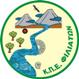 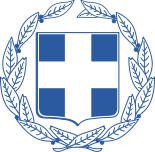 Θέμα: « Πρόσκληση για ένταξη και επανένταξη στο Εθνικό Θεματικό Δίκτυο Υδροκίνηση»Αγαπητοί συνάδελφοι,Σας ενημερώνουμε ότι το Εθνικό Θεματικό Δίκτυο Περιβαλλοντικής Εκπαίδευσης που συντονίζει το ΚΠΕ Φιλιατών, με τίτλο: «Υδροκίνηση», συνεχίζει και φέτος τη λειτουργία του. Το ΚΠΕ Φιλιατών προσκαλεί όλους τους εκπαιδευτικούς, που επιθυμούν να υλοποιήσουν περιβαλλοντικά προγράμματα σχετικά με τις θεματικές ενότητες του δικτύου μας, να εκδηλώσουν το ενδιαφέρον τους. Δικαίωμα συμμετοχής έχουν όλοι οι εκπαιδευτικοί, είτε συμμετέχουν από την προηγούμενη χρονιά,  είτε θέλουν να ενταχθούν για πρώτη φορά. Ενδεικτικά αναφέρουμε συναφείς θεματικές ενότητες:•    Οι νερόμυλοι, νεροτριβές, μεϊντάνια και το περιβάλλον•    Σύγχρονα μικρά υδροηλεκτρικά έργα και περιβάλλον•    Τύποι υδροηλεκτρικών σταθμών-περιγραφή τεχνολογίας•    Αρχιτεκτονικά στοιχεία και υλικά δόμησης κτισμάτων•    Γεωγραφική κατανομή ανά περιφέρεια, περιφερειακή ενότητα, δήμο, ποταμό
•    Παραγωγή-Κοινωνία-Οικονομία: η σημασία τους για τη διαβίωση, την τοπική οικονομία και την επικοινωνία
•    Ανανεώσιμες πηγές ενέργειας
•    Εναλλακτικές μορφές τουρισμού, μουσειακή αγωγή, παραδοσιακά κτίσματα, εκμετάλλευση της φυσικής ροής του νερούΟι εκπαιδευτικοί που επιθυμούν να ενταχθούν για πρώτη φορά ή να επανενταχθούν στο Δίκτυο «Υδροκίνηση» θα πρέπει να συμπληρώσουν και να υποβάλλουν ηλεκτρονικά  τον πίνακα excel που σας επισυνάπτουμε μέσω  των Υπευθύνων Σχολικών Δραστηριοτήτων των οικείων Δ/νσεων. Καταληκτική ημερομηνία υποβολής αίτησης συμμετοχής θα είναι η Τρίτη 10 Ιανουαρίου 2017.Οι Υπεύθυνοι Σχολικών Δραστηριοτήτων θα πρέπει με τη σειρά τους να μας αποστείλουν τα στοιχεία ηλεκτρονικά στον πίνακα excel που σας επισυνάπτουμε (χωρίς να τροποποιηθεί) μέχρι τη Δευτέρα 16 Ιανουαρίου 2017.                                                                                           Ο Υπεύθυνος του Κ.Π.Ε. Φιλιατών	 Νικολάου ΜάρκοςΣυνημμένα: Πίνακας excel